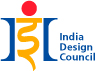 REGISTRATION FORMMs Ankita Trivedi	 				Tel : 079-26623082India Design Council				Fax: 079-26605242       	National Institute of Design				Email: ankita_trivedi@nid.edu Paldi, Ahmedabad 380 007				Design Education Quality MarkProgram Reviewer Training WorkshopWednesday & Thursday, 25 & 26 March 2015 : National Institute of Design, AhmedabadThe following representatives from our organisation will attend the Design Education Quality Mark – Program Reviewer Training Workshop:Nominated byParticipation Fee – Rs. 3000 (Three Thousand only) per participantNote:	The Participation Fee is non-refundableThe program is non-residential & Participation will be by prior registration only-----------------------------------------------------TEAR OFF HERE, ENCLOSE CHEQUE---------------------------------------------------Please find enclosed herewith our at par cheque no._________________ favouring India Design Council for Rs._________ towards participation fee of _____________________________________________.TDS has/ has not been deducted, TDS Amount Rs.___________.   Institution name _______________________________________.NameDesignationMobileEmailNameDesignationMobileEmailSend payment cheque to afore mentioned addressBank Details for NEFT/ RTGS: Name of AC Holder: India Design CouncilName of Bank:   Axis Bank Limited          Branch:     Paldi, Ahmedabad 380007              Bank AC No .:   912020002800060             IFSC Code:        UTIB0001064                MICR Code of the Branch :   380211018          Swift Code:       AXISINBB003